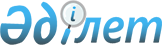 О внесении изменений и дополнений в постановление Правительства Республики Казахстан от 5 июля 2019 года № 479 "Вопросы Министерства экологии и природных ресурсов Республики Казахстан"Постановление Правительства Республики Казахстан от 3 августа 2023 года № 643.
      Правительство Республики Казахстан ПОСТАНОВЛЯЕТ:
      1. Внести в постановление Правительства Республики Казахстан от 5 июля 2019 года № 479 "Вопросы Министерства экологии и природных ресурсов Республики Казахстан" следующие изменения и дополнения:
      в Положении о Министерстве экологии и природных ресурсов Республики Казахстан, утвержденном указанным постановлением:
      заголовок изложить в следующей редакции:
      "Положение о Министерстве экологии и природных ресурсов Республики Казахстан";
      в пункте 15:
      дополнить подпунктами 28-1) и 28-2) следующего содержания:
      "28-1) проводит цифровую трансформацию;
      28-2) проводит функциональный анализ деятельности в соответствии с методикой по проведению отраслевых (ведомственных) функциональных обзоров деятельности государственных органов, утверждаемой уполномоченным органом в сфере развития системы государственного управления;";
      дополнить подпунктом 48-1) следующего содержания:
      "48-1) формирует и реализует единую экологическую государственную политику;";
      подпункт 52) исключить;
      подпункт 140) изложить в следующей редакции:
      "140) формирует и реализует государственную политику и осуществляет межотраслевую координацию в области охраны, воспроизводства и использования животного мира, особо охраняемых природных территорий, а также в области сохранения и воспроизводства казахских пород собак;";
      подпункт 143) изложить в следующей редакции:
      "143) формирует и реализует государственную политику в области использования и охраны водного фонда, водоснабжения, водоотведения в пределах своей компетенции;";
      дополнить подпунктом 155-1) следующего содержания:
      "155-1) разрабатывает и утверждает правила регулирования водных отношений между областями республики;";
      дополнить подпунктом 167-4) следующего содержания:
      "167-4) согласовывает проекты корректировки технико-экономических обоснований в части функционального зонирования и проекты планировки (генерального плана развития инфраструктуры) особо охраняемых природных территорий местного значения, расположенных в границах городов республиканского значения, при положительном заключении государственной экологической экспертизы;";
      подпункт 184) изложить в следующей редакции:
      "184) формирует и реализует государственную лесную политику;";
      дополнить подпунктом 185-1) следующего содержания:
      "185-1) осуществляет государственный контроль за качеством выполнения лесохозяйственных мероприятий и их соответствием лесоустроительным проектам на участках государственного лесного фонда;";
      дополнить подпунктом 231-1) следующего содержания:
      "231-1) разрабатывает и утверждает правила охоты с применением огнестрельного оружия;";
      дополнить подпунктами 327-1), 327-2) и 327-3) следующего содержания:
      "327-1) принимает решение об объявлении отдельных территорий (акваторий) зоной чрезвычайной экологической ситуации на основании положительного заключения государственной экологической экспертизы, а также заключений уполномоченных государственных органов в сферах здравоохранения, образования и науки;
      327-2) принимает решение о прекращении действия правового режима зоны чрезвычайной экологической ситуации на основании положительного заключения государственной экологической экспертизы и материалов обследования, свидетельствующих о нормализации экологической обстановки;
      327-3) объявляет чрезвычайную экологическую ситуацию на водных объектах или бассейнах рек и месторождениях подземных вод;";
      дополнить подпунктом 391-1) следующего содержания:
      "391-1) осуществляет реализацию государственной политики по выполнению обязательств по международным договорам Республики Казахстан в области изменения климата;";
      дополнить подпунктом 468-1) следующего содержания:
      "468-1) осуществляет путем проверок государственный контроль и надзор за:
      количественными и качественными изменениями в лесном фонде, его санитарным состоянием;
      порядком передачи лесных ресурсов в лесопользование на участках государственного лесного фонда и соблюдением договоров долгосрочного и краткосрочного лесопользования;
      выполнением требований пожарной безопасности в лесах, мероприятий по предупреждению лесных пожаров, обеспечению их своевременного обнаружения и ликвидации, а также точностью учета площадей гарей и определением причиненного пожарами ущерба государственному лесному фонду, своевременностью принятых мер по ликвидации последствий лесных пожаров;
      выполнением мероприятий по защите лесов от вредителей и болезней, своевременностью принятых мер по предупреждению их возникновения и распространения, точностью учета и прогнозирования очагов вредителей и болезней леса, ослабления и гибели насаждений от неблагоприятных воздействий природного и антропогенного характера;
      отводом лесосек;
      соблюдением правил отпуска древесины на корню и рубок леса, иных правил лесопользования на участках государственного лесного фонда;
      соблюдением режимов охраны в лесах особо охраняемых природных территорий;
      соблюдением лесосеменного районирования, правил заготовки, переработки, хранения и использования лесных семян и контроля за их качеством, ведением питомнического хозяйства на участках государственного лесного фонда;
      использованием земель лесного фонда в соответствии с их целевым назначением и охраной этих земель;
      соблюдением порядка пользования государственным лесным фондом при строительных работах, добыче полезных ископаемых, прокладке коммуникаций и выполнении иных работ, не связанных с ведением лесного хозяйства и лесопользованием;";
      подпункт 488) изложить в следующей редакции:
      "488) разрабатывает и утверждает базовые ставки для исчисления размеров вреда, причиненного нарушением лесного законодательства Республики Казахстан;";
      подпункт 493) исключить;
      подпункт 514) исключить;
      дополнить подпунктом 639-1) следующего содержания:
      "639-1) разрабатывает и утверждает правила пользования имуществом общего пользования по согласованию с центральным уполномоченным органом по государственному планированию и местными представительными или исполнительными органами соответствующих административно-территориальных единиц в соответствии с законами Республики Казахстан об отдельных видах имущества общего пользования;";
      подпункт 650) изложить в следующей редакции:
      "650) формирует и реализует государственную политику в области ответственного обращения с животными;".
      2. Настоящее постановление вводится в действие со дня его подписания.
					© 2012. РГП на ПХВ «Институт законодательства и правовой информации Республики Казахстан» Министерства юстиции Республики Казахстан
				
      Премьер-Министр Республики Казахстан 

А. Смаилов
